Ademhaling bij kikkersDe ademhaling verloopt bij kikkers anders dan bij de mens. Zo is bijvoorbeeld de bouw van de longen bij kikkers veel eenvoudiger: de longblaasjes ontbreken.Bij kikkers wordt lucht via de neusgaten in de mondholte opgenomen door het bewegen van de mondbodem. Vervolgens wordt die lucht uit de mondholte door een slikbeweging in de longen gedrukt. De flanken van het dier zetten hierbij uit. Daarna volgt een rustperiode. Vervolgens trekken de flankspieren (zie afbeelding 6) zich samen  waardoor de lucht naar buiten wordt geperst. Dan volgt opnieuw een rustperiode. Hierna volgt een nieuwe adembeweging.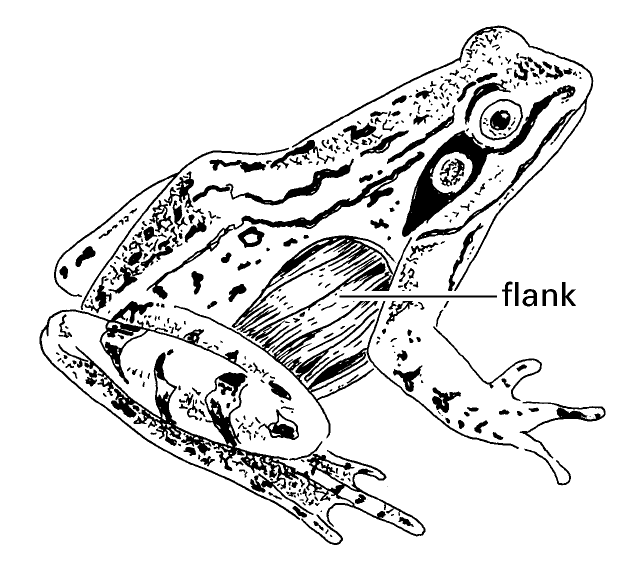 Afbeelding 6: schematische weergave kikker met doorkijkje naar flankspierenBij kikkers ontbreekt het middenrif. De functie van de middenrifspieren bij de ademhaling in mensen wordt bij kikkers overgenomen door andere spieren. Drie spiergroepen zijn bij kikkers betrokken bij de ademhaling:flankspierenmondbodemspierenslikspierenWelk(e) van deze spiergroepen in de kikker is/zijn betrokken bij de functie die de middenrifspieren vervullen in de mens?spiergroep Ispiergroep IIspiergroep IIIzowel spiergroep I als IIzowel spiergroep I als IIIzowel spiergroep II als IIIzowel spiergroep I, II als IIIFHet aanspannen van de middenrifspieren zorgt voor de inademing. Bij de kikker hebben de mondbodem- en slikspieren een vergelijkbare functie.